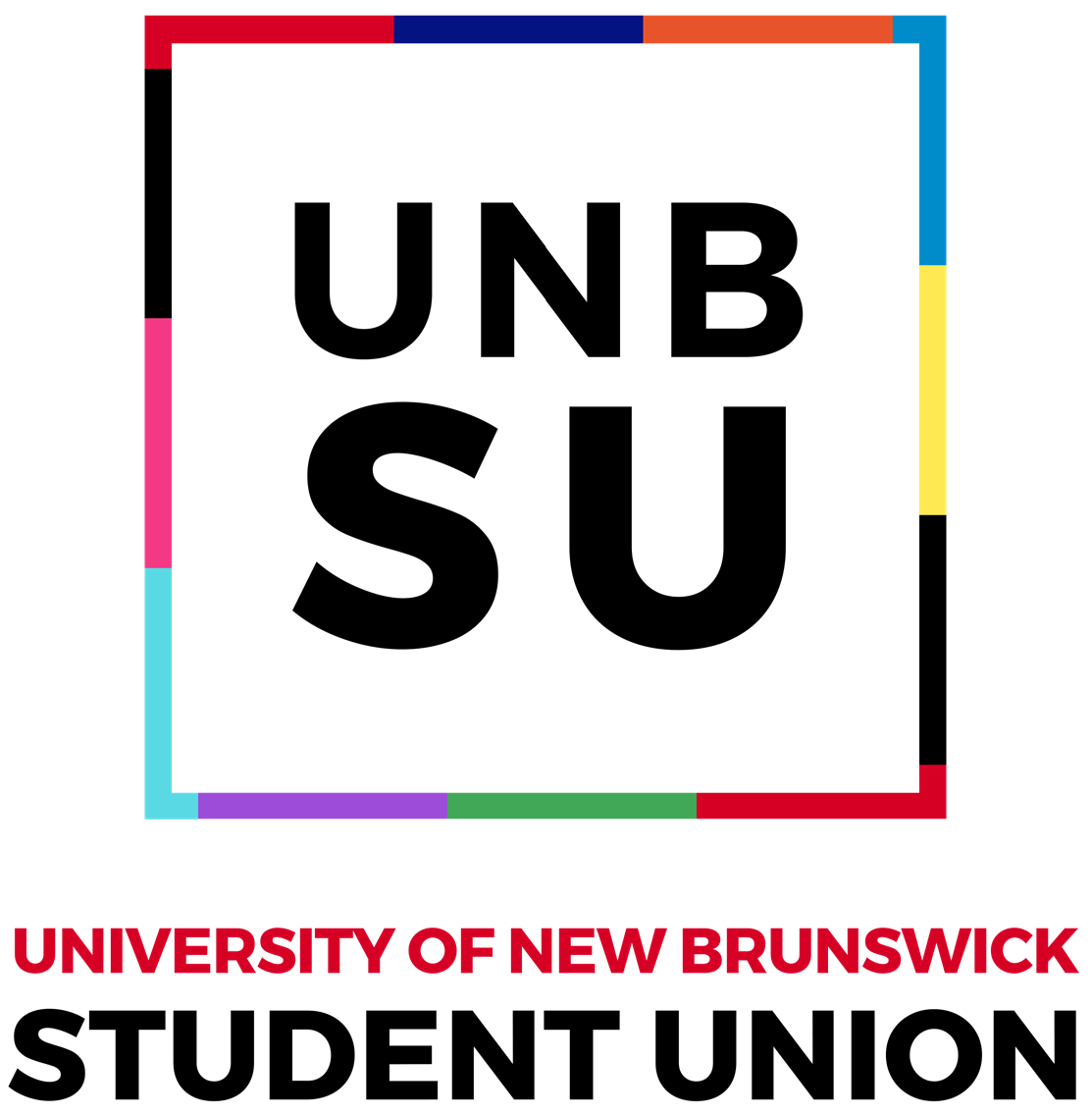 BYLAWSBylaw No. 1:Conduct of the Affairs of the University of New Brunswick Student UnionBylaw No. 2: Elections and ReferendaBylaw No. 3: An Appeals BoardEnacted: March 2010Amended:  March 2022THE UNIVERSITY OF NEW BRUNSWICK STUDENT UNIONBYLAW NO. 1A BYLAW RELATING GENERALLY TO THE OPERATION OF THE UNIVERSITY OF NEW BRUNSWICK STUDENT UNION (“Union” or “UNBSU”)SHORT TITLEThis Bylaw may be cited as Bylaw No. 1.INTERPRETATIONIn all Bylaws of the Union, singular nouns will also refer to the plural noun, and plural nouns will also refer to the singular noun. The word “person”shall include ﬁrms and corporations, and apply to all individuals equally.MEMBERSThere are three (3) classes of membership in the Union, namely:Ordinary Members;Life Members;Honorary Members (together the “Members”).Ordinary Members are:Full-time undergraduate students at the University of New Brunswick, Fredericton Campus (UNB); orpart-time or graduate students, as deﬁned by the UNB Undergraduate Calendar (the “Calendar”), who have paid the Union’s membership fees;The President of the Union, once they pay the Union membership fee.Life Members are former Ordinary Members who have been appointed by the Council on the recommendation of the Student Life and Awards Committee.Honorary Members are appointed by the Council on the recommendation of the Student Life and Awards Committee.Membership for Ordinary Members begins on the ﬁrst day of Septemberand ends on the thirty-ﬁrst day of August in a given year.Membership for Life Members and Honorary Members begins on the date of appointment and ends only upon a two-thirds (2/3) majority vote of the Council.Students withdrawing from UNB will cease to be Ordinary Members of the Union. Such students will not receive any refund on fees paid to the Union.MEMBERSHIP FEESMembership fees will be collected from eligible members, as deﬁned in Bylaw No. 1, section 4.The membership fee will be reviewed annually by the Student Union Finance and Clubs & Societies Committee who will report to Council recommending changes, if necessary.Any increase in fees must be approved by a two-thirds (2/3) majority vote of Council.Fees shall be collected in the manner prescribed by UNB Administration.MEETINGS OF MEMBERSAt least once per academic year, excluding the summer term, December, and April, the Union will hold an Annual General Meeting (AGM) of its Members. The AGM shall be held on the UNB campus. At the AGM, the Executive Council will present a report from Council on the affairs of the Union for the previous year, a ﬁnancial statement of the Union, the auditor’s report, and any other relevant material as determined by Council.Executive Council will give two (2) weeks’ notice of the AGM to members of the Union and provide an agenda of business to be discussed.COUNCILLORSThe affairs of the Union will be managed by the Council, elected in accordance with Bylaw No. 2. The Council shall consist of the ﬁve (5) people elected to the ofﬁce of President, Vice President Advocacy, Vice President Internal, Vice President Finance  &  Operations,  and   Vice President Student Life, as  well as the hired Vice-President Communications (together the “Executive Councillors”) and the people elected as Faculty councillors or non-Faculty councillors accordance withBylaw No. 2 (together the “General Councillors”) (hereinafter sometimes collectively referred to as the “Councillors” or “Council”).There will be Faculty Councillors, with one councillor elected for each faculty.There will be Non-Faculty Councillors as members of Council, elected to represent Constituency groups, to include:International Student Representative;Residence Student Representative;Off-Campus Student Representative;Gender and Sexuality Diversity Student Representative;Women’s Representative;Accessibility Representative;Part-Time Student Representative;Two Inclusion Representatives to further represent the interests of underrepresented groups;Nuci Putawasuwin, to be selected by the Indigenous Student Council prior to May 1st of each year;First-Year	Student	Representative,	to	be	elected	by	ﬁrst-year students in a By-Election during the Fall semester of each year.The student representatives on the UNB Senate and the UNB Board of Governors shall be considered members of Council, who are entitled to speaking rights but do not have voting rights.The following people are disqualiﬁed from being a voting Councillor of the Union:a person who is not an individual;a person convicted of an offence under the Criminal Code (Canada) or the criminal law of any jurisdiction outside of Canadain connection with the promotion, formation, or management of a corporation, orinvolving fraud, unless ﬁve (5) years have elapsed since the end of the sentence, unless a pardon has been granted;any person who is not in good academic standing as deﬁned by the Calendar;any student who is not an Ordinary Member in good standing of the Union;the Vice President Communications;the DCRO;the CRO;the Union Chairperson; orThe Union Secretary.	No Councillor shall, in their capacity as a Councillor of the Union, endorse or actively support any political candidate or party for political ofﬁcer.INDIGENOUS STUDENT COUNCILIn all Bylaws of the Union, the Indigenous Student Council is deﬁned as a community of Indigenous students that will provide different views to the Nuci Putawasuwin so that they are able to fairly represent Indigenous students at UNB:In the event of a consistent lack of participation among members of the Indigenous Student Council, the Nuci Putawasuwin may consult with the Mi'kmaq-Wolastoqey Centre and the Piluwitahasuwin for support in decision making and increasing participation.ELECTION OF COUNCILLORS AND OFFICERSThe Councillors and Ofﬁcers of the Union will be elected by the OrdinaryMembers in accordance with Bylaw No. 2.MEETINGS OF COUNCILLORSCouncil meetings will be held at least 13 times during the Academic Year at any convenient place, according to the following schedule:at  least	two	meetings	per	month	during	October,	November,January, February, and March; andat least one meeting during each September, December, and April.Notice of meetings of the Council will be given at least 72 hours before each meeting by email or any other practical method.All acts done by any meeting of the Council shall, notwithstanding that it be afterwards discovered that there was some defect in the election or appointment of any such Councillor or persons acting as aforesaid or that they or any of them were disqualiﬁed, be as valid as if every such person had been duly elected or appointed and was qualiﬁed to be a Councillor.All meetings of the Council shall be open to and may be attended by any Member of the Union, campus media, including but not limited to the Brunswickan and CHSR Broadcasting, Inc.Any person or organization who wishes to address the Council at a meeting of the Council must be granted the opportunity to address Council by the resolution of Council, save Student Representatives from: the Graduate Students Association (GSA); who shall at all times enjoy speaking rights at such meetings of the Council.Upon Council Resolution, any other person can be granted the opportunity to address Council at a meeting of the Council.The Council may, upon majority vote, convene in-camera, without the presence of any individual who is not a Councillor, in order to discuss matters of a conﬁdential nature. The Council may not pass resolutions while convening in-camera. Upon the declaration of the Union Chair, in-camera proceedings shall cease. All individuals attending in-camera meetings are prohibited from disclosing the details of such meetings. Persons who are not Councillors may stay during in-camera meetings only when permitted to do so by a two-thirds majority vote of Council.QUORUMThree Executive Councillors with voting rights and a majority of the General Councillors are necessary to constitute a quorum for council meetings.If less than quorum is in attendance at the scheduled time of a meeting, the meeting may, after ﬁfteen minutes, be adjourned by the Councillors present.VOTINGUnless otherwise indicated in these Bylaws, questions arising at any meeting of the Council will be decided by a majority vote.PROTECTION OF COUNCILLORSThe Councillors and the other Ofﬁcers of the Union, (deﬁned in Bylaw No. 1), for the time being, acting in relation to any of the affairs of the Union and every of them, and every of their heirs, executors and administrators, shall be indemniﬁed and secured harmless out of the assets of the Union from and against all actions, costs, charges, losses, damages and expenses which they or any of them, their or any of their heirs, executors, or administrators shall or may incur or sustain by or by reason of any act, concurred in or omitted in or about the execution of their duty or supposed duty in their respective ofﬁce or trusts, except such (if any) asthey shall incur or sustain by or through their own willful neglect or default respectively.The Union shall maintain appropriate insurance, provided such insuranceis reasonably available, with respect to such indemniﬁed liabilities of its Councillors and Ofﬁcers.HONORARIAAll remuneration issued to Councillors will be determined in such a manner as deemed appropriate by the Council.In the event that a Councillor resigns or is dismissed before their term of ofﬁce expires, honoraria payments will be prorated based on the number of days worked.For members of Council representing other bodies, such as the UNB Board of Governors and Senate, their honoraria shall be issued for the work completed on Council, and not for their service to these other bodies.OFFICERSIn each year, the Ordinary Members will elect the following Executive Councillors: a) President; b) Vice President Advocacy; c) Vice President Internal; d) Vice President Finance & Operations, and; e) Vice President Student Life.Where the President, Vice President Advocacy, Vice President Internal, Vice President Finance & Operations, and/or the Vice President Student Life does not take ofﬁce, resigns, or is dismissed, the Council will appoint, by way of a two-thirds majority vote, an Ordinary Member who fulﬁlls the requirements found in Bylaw 1, section 20 to ﬁll the vacancy.During the academic year each Executive Councillor,  save  and  except for the President, shall maintain a minimum of 15 hours per work week (being Monday to Friday). The President shall work a minimum of 37.5 hours, of which no fewer than 29.5 shall be ofﬁce hours per work week (being Monday to Friday). The ofﬁce hours of all Executive Councillors shall be subject to reasonable allowances for:ofﬁce related activities; andacademic commitments.During Summer Session, as deﬁned by the Calendar, each Executive Councillor shall maintain a minimum of 37.5 work hours, of which no fewer than 29.5 shall be ofﬁce hours held during regular business hours (8:30a.m. – 4:30 p.m.) per work week (being Monday to Friday). The ofﬁce hoursof all Executive Councillors shall be subject to reasonable allowances for:ofﬁce related activities; andacademic commitments.Where an Executive Councillor fails to maintain the minimum number of ofﬁce hours required under Sections 41 and 42 such Executive Councillor shall make up their hours at such other time as may be convenient.EXECUTIVE COUNCILLOR DUTIESThe following are the duties of the Executive Councillors:Maintain and uphold the Bylaws of the Union;Maintain and uphold the mission and vision of the Union;Present an annual written report to the Council before leavingofﬁce;Be accountable to the elected CouncilEnsure motions of the Council are enacted fully; andFulﬁll	the	expectations	outlined	in	the	Executive	Position Description Policy.PRESIDENTThe President shall be the Chief Executive Ofﬁcer of the Union and see to the day to day organization of the Union and the Executive council. The President will provide direction and leadership for the advancement of the objectives of the Union while ensuring meaningful student representation in the decision-making processes of the Union. The President shall fulﬁll and perform those duties as may be required to achieve the objectives of the Union. The President shall report to the General Councillors through  meetings of the Council.VICE PRESIDENT ADVOCACYThe Vice President Advocacy shall be the public relations ofﬁcer and the advocate on all external student issues for the Union. The Vice President Advocacy will bring forward new initiatives for policy, campaigns and positions to promote meaningful change on student issues and ensure that students are well represented externally to the UNB community. The Vice President Advocacy will fulﬁll and perform those duties as may berequired to achieve the objectives of the Union. The Vice President Advocacy shall report to the President.VICE PRESIDENT INTERNALThe Vice President Internal shall be responsible for monitoring and improving academic regulations and improving the overall quality of life at UNB. The Vice President Internal will also be responsible for advocating onall academic matters. The Vice President Internal shall work to ensure that there is adequate student representation in all academic decision-making processes of UNB. The Vice President Internal shall report to the President.VICE PRESIDENT FINANCE & OPERATIONSThe Vice President Finance & Operations shall be the Chief Financial Ofﬁcer of the Union and shall manage the internal operations of theUnion, including, but not limited to clubs and societies management, hiring, and creating a yearly budget. The Vice President Finance & Operations shall fulﬁll and perform those duties as may be required to achieve the objectives of the Union. The Vice President Finance and Operations shall report to the President.VICE PRESIDENT STUDENT LIFEThe Vice President Student Life shall manage and be responsible for student services and events provided by the Union. The Vice President Student Life shall perform those duties as may be required to achieve the objectives of the Union. The Vice President Student Life shall report to the President.GENERAL COUNCILLORSThe General Councillors shall be the primary point of contact between the faculty or another constituency group from which they were elected or appointed. The General Councillors shall:attend the meetings of the Council, and provide meetings with agenda items as needed to best represent their constituency;be publicly available to their constituents as may be reasonably necessary;Participate in committees as required by the Bylaws and motions of the Council of the Union.ABSENCE OF EXECUTIVE MEMBERSIn such a case where the President is unable to fulﬁll their duties by reason of illness, family emergency, suspension, or any other reason deemed appropriate by the Council, the Vice President Internal shall fulﬁll or delegate the duties of the President until the President is able to return to the position or a new/Interim President is appointed or elected.In such a case where any non-President member of the executive isunable to fulﬁll their duties by reason of illness, family emergency, suspension, or any other reason deemed appropriate by the Council, the President shall fulﬁll or delegate the duties of the affected member until such time as they return to the position or a new/Interim member is appointed or elected.In such a case where the President and Vice-President Internal are both unable to fulﬁll their duties by reason of illness, family emergency, suspension in accordance with the provisions of these Bylaws, or any other reason deemed appropriate by the Council, the Vice-President Advocacy shall fulﬁll or delegate the duties of both members until such time as they return to the position or a new/Interim member is appointed or elected.REMOVAL OF COUNCILLORSAll meetings of Council held relating to the removal of a Councillor shall be open to any and all Union Members.A notice of motion for dismissal or expulsion may be given by any Councillor at a meeting of Council naming the Councillor affected and stating the reason for the proposed removal.After the notice of motion has been given, the Council may by majorityvote effect a suspension from all rights, duties, and privileges pertaining to the affected Councillor’s ofﬁce pending the results of an inquiry. A noticeof such actions must be given to the affected Councillor through ofﬁcial means.When an allegation against a Councillor is received, said allegation shall be referred to the Chair and the CRO, as impartial members of the Union. The Chair and CRO will lead an investigation with the purpose of preparing a report to Council with ﬁndings regarding the credibility of allegations and recommendations on proceeding to a formal investigation at the majority vote of Council.When a motion for the striking of a formal investigation committee has been given, the Council shall form said committee as prescribed by the Human Resource Policy.Upon receipt and review of the committee’s written report, a motion to effect dismissal or expulsion may be proposed by any voting Councillor.A two-thirds (2/3) vote shall be required to adopt the motion affecting dismissal or expulsion, which vote shall be ﬁnal and not subject to appeal.A Councillor shall be deemed to be dismissed from ofﬁce upon receipt by the Council of a petition containing the signatures of at least 35% of the Ordinary Members. Said petition must set out the name of the Councillor or Councillors to be dismissed, the reasons for their dismissal, the clearly printed name and student identiﬁcation number, and the original handwritten signature of each signatory thereto.A vacancy shall occur for any position, save that of the Nuci Putawasuwin:in the case that a councillor delivers a written resignation letter to Council; orat the discretion of the Council by majority vote, if a councillor fails to attend three (3) or more meetings of the Council.A vacancy shall occur for the position of the Nuci Putawasuwin:upon removal by the Indigenous Student Council; orin the case that they deliver a written resignation letter to Council.At the discretion of Council by majority vote, if the Nuci Putawasuwin fails to attend three (3) or more meetings of Council, a letter may be sent to the Indigenous Student Council recommending their removal pursuant of Bylaw No. 1 Section 63(a).Shall a  vacancy  occur  in  any  ofﬁce  by  reason  of  death,  resignation,  ordisqualiﬁcation pertaining to Bylaw No. 1, Section 20, the Council shall:In the case of an Executive Councillor, appoint an Ordinary member by a two-thirds majority vote and hold an election in accordance with Bylaw No. 2 if more than four (4) months remain in their term;in the case of a General Councillor, hold an election in accordance with Bylaw No. 2;in the event of the Nuci Putawasuwin, request an appointment of a new representative from the Indigenous Student Council.COMMITTEESThe committees of the Union must be created, governed, and maintained in accordance with the Committee Policy.CHAIRPERSONThe Chairperson, who must be an Ordinary Member of the Union, will be appointed by the Council upon the recommendation of the Selections Committee (deﬁned in the Committee Policy) no later than September 20 in each Academic Year by a two-thirds majority vote.The responsibilities of the Chairperson shall include:Presiding over all meetings of the Council;ensuring that all acts of the Union are carried out in accordance with the provisions of the Incorporating Act and these Bylaws; andserving as Chief Appeals Ofﬁcer pursuant to the provisions of Bylaw No. 3.In the event that the Union Chairperson is, for whatever reason, unable to preside over meetings of the Council, the Chief Returning Ofﬁcer shall act in their stead.SECRETARYThe Union Secretary, who shall be an Ordinary Member of the Union, shall be appointed by the Council upon the recommendation of the Selections Committee no later than September 20 in each Academic Year and by a two-thirds (2/3) majority vote, andThe Union Secretary shall prepare detailed minutes of all meetings of the Council and Members. The Secretary shall arrange for the delivery of such minutes to all Councillors not less than 36 hours before the next regularly scheduled meeting of the Council.ELECTIONS OFFICIALSUpon the recommendation of the Selections Committee, the Council shall, no later than September 20 in each Academic Year and by a two-thirds majority vote, appoint:a Chief Returning Ofﬁcer; anda Deputy Chief Returning Ofﬁcer;(individually an “Elections Ofﬁcial” and collectively the “Elections Ofﬁcials”)from amongst the Ordinary Members in good standing of the Union.The Elections Ofﬁcials shall ofﬁciate all elections, by-elections, and referenda in accordance with the provisions of Bylaw No. 2.The Council may, by a two-thirds (2/3) majority vote, dismiss an ElectionsOfﬁcial.Where the Chief Returning Ofﬁcer resigns or is dismissed, the Deputy Chief Returning Ofﬁcer shall be deemed to have been duly appointed as Chief Returning Ofﬁcer.Where the Deputy Chief Returning Ofﬁcer resigns, is dismissed, or is appointed as Chief Returning Ofﬁcer the Council shall, upon the recommendation of the Selections Committee, and by a two-thirds majority vote, appoint a Deputy Chief Returning Ofﬁcer no later than its third regularly scheduled meeting following the resignation, dismissal, or appointment.If, for any reason, the ofﬁces of both Elections Ofﬁcials are vacant, the Council shall appoint two Elections Ofﬁcials no later than its third regularly scheduled meeting following the occurrence of the second vacancy.CONFLICT OF INTERESTAny Ofﬁcer or Councillor of the Union who has or is aware of a ﬁnancial interest in a matter under consideration by the Union, shall disclose it in writing to the Union or request to have entered into the minutes of a meeting of Council the nature and involved parties of the interest; involved individuals shall absent themselves from discussion and resolution of the matter.CHEQUES, DRAFTS AND NOTESAll cheques, drafts, or invoices and all notes and acceptances and bills of exchange shall be signed by individuals designated by the Executive Councillors of the Student Union.By September of each year, a list of such individuals shall be presentedto Council and accepted by majority vote.Any changes to the list of individuals authorized in these matters should be presented and accepted by a majority vote of Council.SIGNING OF CONTRACTS OR DOCUMENTSAny contracts or documents in writing requiring the signature of theUnion must be signed by two elected members of the Executive Committee or one elected member of the Executive Committee and the Union General Manager.The Council may appoint any individual(s) to sign contracts or documents on behalf of the Union.All contracts or documents in writing so signed shall be binding upon the Union without any further authorization by Council.AUDITORSAuditors shall be appointed by the Executive Councillors of the Union. The auditors of the Union when appointed shall hold until their successors are appointed.FISCAL YEARThe ﬁscal period of the Union shall end on the last day of April in each year.BORROWING  POWERSThe Council of the Union may upon a two-third (2/3) majority vote:borrow money upon the credit of the Union in such amounts and upon such terms as may be deemed necessary by the Councillors;limit or increase the amount to be borrowed;mortgage or pledge the real or personal property, rights and powers, or any liability of the Union; andinvest, loan or otherwise deal with the monies or other property of the Union not immediately required, in such manner as the Council may determine.AMENDMENT OF BYLAWSAny Councillor may move to repeal or amend these bylaws with a two-thirds majority vote from the Council, at which time the proposed amendment(s) shall be referred to the Policy Committee for the purpose of reviewing them. The Policy Committee shall, at the next regularly scheduled meeting of the Council, deliver a written report setting out the scope and purpose of the proposed amendment(s) along with any further recommendations.Upon delivery of the written report of the Policy Committee, any Councillor may then put forth a motion to adopt the recommendations of the Policy Committee or any variation, at which time the proposed amendment(s) will be given a ﬁrst reading before the Council, requiring a two-thirds majority vote. After the proposed amendments have passed ﬁrst reading, notice of the proposed amendment(s) shall be posted publicly. This can include, but is not limited to, the Union website, the Union’s main ofﬁce, and through electronic communication to members (email, Facebook, other social media). Such notice shall set out the purpose of the proposed amendment(s) and the date, time, and place of the Council meetingwhere the proposed amendment(s) will be subject to second and ﬁnal reading, requiring a two thirds majority vote of the Council.The second reading shall take place at the next scheduled meeting of the Council, where two-thirds of the Council must approve the proposed amendment(s). Upon receiving the required two-thirds (2/3) majority vote, the proposed amendment(s) shall be deemed passed and shall be enforceable as if it were contained in these Bylaws.ENACTED		 WITNESS  	PresidentVice President – Finance & OperationsTHE UNIVERSITY OF NEW BRUNSWICK STUDENT UNIONBYLAW NO. 2A BYLAW RELATING TO ELECTIONS AND REFERENDASHORT TITLEThis Bylaw may be cited as Bylaw No. 2.INTERPRETATIONIn this Bylaw, deﬁned words shall mean the same as they mean in Bylaw No. 1 and Bylaw No. 3, except that:“Campus Wide Candidate” means those individuals nominated for a position open to votes from all Union members;“Faculty Representative Candidate” means those individuals nominated for a position, which receives votes from a restricted population of members;“General Councillor” means any councillor position that is not an Executive Councillor;“Election” means an election or by-election conducted in accordance with these Bylaws and includes, where appropriate, a referendum conducted in accordance with these by- laws;“Forum” means a publicly held event at which students may debateopenly the referendum/referenda question(s);“Faculty” means a speciﬁc degree program a student may be enrolledin;“Mass Publicity Item” means a publicity material that is smaller than a Poster, including but not limited to pamphlets, pins, and stickers; “Campaign Material(s)” means any material(s) of a physical or digital nature distributed for the purposes of Campaigning;“Electronic Campaign Material(s)” means any campaign material(s) of a digital or electronic nature, distributed via the internet or otherwise; “Poster” means any publicity material that is or exceeds the size  of letter paper (8.5” x 11”);“Campaigning” means promoting or encouraging voting members of the Union to vote for a speciﬁc candidate through any medium; “Campaign Period” means the period where candidates are permitted to campaign;“Winter Term Break” means the week during the Winter Term during which no classes are held, as deﬁned by the Calendar;“Polling Period” means the period where eligible members are capable of voting for the eligible candidates;“Polling Station” means any location where students may submit a ballot, including but not limited to, physical polls where people may submit paper ballots and any device currently accessing electronic voting;“In-Kind Services” means any service that would normally have a monetary cost to the candidate, including, but not limited to, the development of Campaign Materials; and“Slander” means the utterance of false charges or misrepresentations which defame and damage another's reputation.CHIEF RETURNING OFFICERThe Chief Returning Ofﬁcer (CRO), appointed in accordance  with Bylaw No. 1, shall:initiate and conduct an Election in accordance with these Bylaws;consult with other bodies at UNB on whose behalf the Union conducts Elections, determine the electoral needs of those bodies, and coordinate an Election conducted by the Union on behalf of any such body. These include but are not limited to: The UNB Board of Governors, the UNB Fredericton Senate, the Student Union Beverage Services Inc. Board of Directors, and the Brunswickan Board of Directors;	maintain a list of these bodies and can add new bodies to this list after a two-thirds majority vote of council approves the decision.Any body on the list that fails to provide the CRO with the required information to run their election in an appropriate timeline, as determined by the CRO, will be considered removed from the list and require Council approval to be reconsidered.Execute elections for other bodies in accordance with Bylaw No. 2. In situations where the election procedures of the other body do not align with Bylaw No. 2, the procedures of the other body shall prevail to the extent of the inconsistency;provide unbiased guidance and supervision in the management of all Elections;if appropriate, appoint and determine eligible poll clerks, none of whommay be formally associated to the campaign of any candidate in the Election being conducted; ormay actively support or endorse any outcome of the referendum being conducted;enforce fairness and impartiality on the part of all individuals assisting in the operation of an Election;perform their duties in such a way that the election procedures are upheld in an ethical manner;maintain the integrity of the electoral process and address alleged breaches of integrity by those afﬁliated with the Union’s electoral process;if necessary, consult with the DCRO on business arising from the election and, if further guidance is necessary, consult with the Union Chair as an impartial third party.ensure the following information pieces, together known as the “Election Call”, are made publicly available through the UNB Student Union website alongside any other medium for disseminating public information:a statement as to the period during which nominations will be received;an enumeration of the positions available;the date of the Election;the closing date for Campaigning;the requirements to vote;the location of polling stations; andthe contact information of the CRO.ensure that the Student Union actively promotes the Election Call’s publication;ensure	that	all	elections	are	restricted	to	their	intended electorate;in the event that a ballot can not be made to be restricted to certain electorates, all Ordinary Members may vote on this position.if applicable, provide at least seven (7) days’ notice to all candidates setting out the time and place for candidate debates and/or speeches;if applicable, consult with the relevant body that will be hosting the election via online means or otherwise at least thirty (30) days before the Polling Period;where an online or electronic voting system is used for the execution of an Election, make every reasonable effort to establish an electronic polling booth station, either for the entire Polling Period or a portion thereof, for the use of voters, in the Student Union Building;maintain a list of contact information of all candidates;request and conﬁrm the results of a code audit of any electronicvoting systems at least annually;provide each candidate a copy of the Union Bylaws relating to elections and referenda;hold a meeting of candidates where the roster of candidates for each position is announced and Bylaws and regulations relating to elections and referenda are explained to the candidates;within seven (7) days after the close of voting in the Election, prepare and deliver to the Council a ﬁnal, written report including:a summary of their actions respecting the Election and voting;a breakdown of the voting results, including both ﬁnal totals for each candidate, and totals for each constituency;a summary of the costs of the Election; andin the event that a candidate participating in the Election ﬁled a complaint with the CRO in regard to any part of the Election, all details of the complaint and their resolution of the matter;where a candidate has appealed a decision of the CRO, the ﬁnal, written report of the CRO shall not be delivered to the Council before the Appeals Board has issued its decision in relation to that complaint.Attend any meetings of Policy Committee which contain business pertaining to bylaw two (2) and meet with Policy Committee at minimum once after the conclusion of every election;be ineligible to run as a candidate or vote in any Election; andsupervise the DCRO.The Deputy Chief Returning Ofﬁcer (the “DCRO”) appointed in accordance with Bylaw No. 1 shall:assist the CRO in executing their duties as set forth in this Bylaw;Report directly to the CRO;be ineligible to run as a candidate or vote in any Election.The CRO may, where they deem appropriate, delegate authority to execute any of their duties set forth in this Bylaw to the DCRO, subject to continued oversight and approval of the CRO, excluding the authority to set ad-hoc regulations governing a particular Election.The CRO may create temporary regulations to govern the conduct of an Election, provided:that such regulations are created prior to the beginning of the campaign;published in such manner as deemed appropriate by the CRO, but which shall include at least the posting of a notice in the Student Union Building;are circulated to all candidates; andthat such regulations expire at the end of that Election or upon a resolution of the Council.In any situation arising where these Bylaws do not provide for a course of action, the CRO may make a ruling to provide for a course of action that is not inconsistent with the intent of these Bylaws and the Incorporating Act. This ruling may include  any remedy up to and including the cancellation of the Election.Council must be notiﬁed of any such ruling one (1) week prior tocampaign period;any such ruling may be  overturned by a two-thirds (⅔) majority vote of Council.Notwithstanding paragraphs 6 and 7 of this Bylaw, the CRO shall not create temporary regulations or make rulings under any paragraph of thisBylaw that restrict:the content, form, or nature of the Campaign Materials that a candidate may use;the time or location during which a candidate may execute their campaign; orthe ability of a candidate to use electronic media, including but not limited to electronic mail messages and websites.Before the results of an election or referenda can be declared valid, they must be ﬁrst recommended to and ratiﬁed by a motion of Council.ELECTIONSThe Councillors shall be elected each year during the Annual General Election, which shall be conducted as follows:the Election Call shall be published during each of the ﬁfth and fourth weeks preceding the Winter Term Break;the Nomination Period shall open on the ﬁfth Monday preceding the Winter Term Break, and shall close at 11:59 a.m. on the fourth Friday preceding the Winter Term Break (the “Nomination Period”);the Mandatory Candidates’ Meeting shall be held at 4:00 p.m. on the day that nominations close;the Campaign Period begins immediately following the Mandatory Candidates’ Meeting and ends at the closing of the Polling Period.the Polling Period shall begin at 12:01 a.m. on the Monday immediately preceding the Winter Term Break, and shall close at 11:59 p.m. on the Sunday immediately preceding the Winter Term Break (the “Polling Period”) (the “Annual General Election”).The following positions shall be available during the Annual General Election:each of the Executive Councillors;General Councillors as outlined in Bylaw No. 1, excluding theFirst- Year Student Representative and the Nuci Putawasuwin.The following persons are disqualiﬁed from candidacy as a Councillor:any person who shall be, at the time of taking ofﬁce, disqualiﬁedfrom being a Councillor in accordance with Bylaw No. 1;the CRO;the DCRO;Candidates for all positions must adhere to the following guidelines:no General Councillor or Executive Councillor who is dismissed in accordance with Bylaw No. 1 shall be eligible for nomination as a General Councillor or Executive Councillor for a period of ﬁve years from the date of removal;anyone seeking to be a Faculty Representative Candidate must belong to the Faculty they seek to represent and shall provide evidence of same to the CRO upon request;no person may run for more than one position that accords them a vote at the Council in any Election; andin the event that an executive councillor intends to rerun in the General Election, or an interim executive councillor runs in theby- election, they must sign an agreement disclosing their intent and agreeing that their candidacy will not impact their decision making and judgement while performing day-to-day duties and long-term projects.No candidate, campaign organizer, or manager for any candidate shall infringe on the integrity of the electoral process in any manner.BY-ELECTIONSThe Council may, in consultation with the CRO, initiate a by-election to ﬁll those Councillor positions that are vacant at the time of the call of the by- election.A by-election initiated in accordance with these Bylaws shall be operated in the same manner as the Annual General Election.The Election Call shall be published during each of the ﬁfth andfourth weeks preceding the Fall Reading Week;the Nomination Period shall open on the ﬁfth Monday preceding the Fall Reading Week, and shall close at 11:59 a.m. on the fourth Friday preceding the Fall Reading Week (the “Nomination Period”);the Mandatory Candidates’ Meeting shall be held at 4:00 p.m. on the day that nominations close;the Campaign Period begins immediately following the Mandatory Candidates’ Meeting and ends at the closing of the Polling Period.the Polling Period shall begin at 12:01 a.m. on the Monday immediately preceding the Fall Reading Week, and shall close at 11:59 p.m. on the Sunday immediately preceding the Fall Reading Week (the “Polling Period”) (the “Annual General Election”).No person who holds a Voting Position may run for a Voting Position in any By-Election.In the event that a position is held by an individual on an interim basis, that individual may run for any available Voting Position.SPECIAL ELECTIONSThe Council may from time to time, in accordance with Bylaw No. 2, paragraph 18, call a special election which shall deal only with referendum questions.The Special Election must be held:During the Annual General Election or By-Election; orAt least two weeks before an Annual General Election or By-Election; orAt least two weeks after an Annual General Election or By-Election.REFERENDAThe CRO shall cause a referendum question (the “Question”) to appear on a ballot during the next Election or Special Election:If submitted by an Ordinary Member, upon receipt of an application for a referendum, in the form prescribed by the Council from time to time, which contains and containing the signatures of ﬁfty Ordinary Members, and upon two-thirds majority vote by the Council, or;If submitted by a Councillor, a two-thirds majority vote by Council on a motion containing a candidate question for a referendum.The Question must be sufﬁciently clear and succinct so as to require a “yes” or “no” response.All approved referenda questions must be submitted to the  CRO  at least one (1) week before the beginning of the polling period.The DCRO shall hold a forum to debate the Question during the Election.NOMINATIONSNominations for General Councillor and Executive Councillor positions available during an Election shall be accepted during the Nomination Period and shall be transmitted to the CRO on a form prescribed by the CRO which shall state:the candidate’s name;the candidate’s e-mail address;the position for which the candidate intends to run;the faculty and year of study of the nominee; andthe student identiﬁcation number of the nominee and which shallcontain the signatures of twenty-ﬁve of eligible Ordinary Members.Where, by the end of the Nomination Period, one or fewer nominations have been ﬁled for a position available during an Election, the CRO must extend the Nomination Period for these positions by three (3) days, with particular regard to ensuring the next Council may meet quorum. Should there still be only one candidate after the extended nomination period, the position shall be voted on as a yes/no vote.Where, at the end of the extended Nomination Period during the Annual General Election, no nominations have been ﬁled for a position, that position shall be re-posted in the Fall By-Election.A candidate may, at any time prior to but not after the opening of the Polling Period, withdraw their nomination by delivering written notice to that effect to the CRO.28.A candidate, when submitting their nomination, must make clear to the CRO any extenuating circumstances that may prevent the completion of a full term. The CRO, in accordance with the necessary parties, will discuss whether it is in the interest of the Student Union members and theelection to include the candidate on the ballot.CAMPAIGNING REGULATIONSNo Campaigning shall occur before or after the Campaign Period except for conversations between one candidate and one other person.the candidate may not be the one to initiate these one-on-one conversations.Candidates shall adhere to the following rules:no candidate shall place campaign materials in classrooms;at the close of the Polling Period, Posters and all Campaign Materials shall be taken down and removed;no campaign for any Campus-Wide Candidate shall use more than two hundred (200) Posters and ﬁve hundred (500) Mass Publicity Items during the Campaign Period;no campaign for any Faculty Representative Candidate shall use more than one hundred (100) Posters and two hundred (200) Mass Publicity Items during the Campaign Period;Where a candidate runs for a Campus-Wide position and a Faculty Representative position, the rule respecting Posters and Mass Publicity Items for Campus-Wide Candidates prevails;no candidate Campaigning for an Executive Councillor position shall incur campaign expenses in excess of $300.00;no candidate Campaigning for any position other than that of an Executive Councillor shall incur campaign expenses in excess of$100.00;where an individual is running for a position in an election(s) conducted on behalf of another entity, the candidate shall have the same postering restrictions as that of a Campus-Wide Candidate, and the same cost restrictions as that of an Executive Councillor Candidate;where an individual is running for a position in an election or elections conducted on behalf of another entity, the candidate shall be deemed to be running as a Campus-Wide Candidate for the purpose of this subsection;Candidates running for more than one position can list all positions on the same Campaign material;no candidate, during the conduct of their campaign, shall infringe upon any copyright or use the logos of either the University of New Brunswick or the Union;where a candidate defaces, removes, or promotes the defacement or removal of another Candidate’s Campaign Material the candidate involved may be subject to immediate disqualiﬁcation from the election at the discretion of the CRO;where a candidate causes any damage in the placement or removal of their Campaign Materials, that candidate shall be responsible forthose damages;No candidate shall participate in or encourage Slander, harassment, or violence towards any other candidate(s).no candidate shall accept money or discounted, gratuitous, or In KindServices from any other person, any business or corporation, orany club or society recognized or ratiﬁed by the Union except where such acceptance has been approved by the CRO;each candidate shall submit all campaign expense receipts to the CRO no more than forty-eight (48) hours after the close of the Campaign Period;The CRO/DCRO shall be privy to all of the candidates’ electronic Campaign Materials (including social media);Regulations for Electronic Campaign MaterialsFacebook, Twitter, Instagram and other social media platforms may only be used for campaign purposes within the Campaign Period. As with physical materials, Campaign Materials used on social media must be approved by the CRO before being made public. Consequently, candidates must adhere to the following procedures:Candidates who wish to create a group or fan page must appoint the CRO as an administrator of any elections-related page.Discussion boards and posts will be monitored by the CRO, and posts deemed inappropriate may be removed.All electronic media is subject to the same deadlines and conditions as outlined in this Bylaw. The CRO may ﬁne the candidate for electronic media violations that can be attributed directly to the candidate or their campaign team at the CRO’s discretion.Recognized or ratiﬁed clubs and societies may not endorse candidates.Executive Councillors may not endorse any candidate(s) unless they have identiﬁed to the CRO that they are seeking election and are operating on a Slate as described in Section 35 of this Bylaw.The CRO shall ensure compliance with the campaign regulations, and each candidate shall provide evidence of their compliance upon request by the CRO.CANDIDATE SLATESA “Slate” is deﬁned as any group of candidates which willingly choose to endorse one another on Campaign Material.Members of slates shall be treated as individuals with regards to Campaign Materials bearing any identifying feature, campaign ﬁnes and any other rules that might apply to individual candidates.ADVANCED CAMPAIGNINGThe CRO has the discretion to remove any materials posted or distributed in advance of the Campaign Period.Where the CRO calls for the removal of material in accordance with this Bylaw, the CRO shall allow a reasonable period for the removal of the material.Where an individual fails to comply with the call for the removal of material made in accordance with this Bylaw, the CRO may refuse or invalidate the eventual or existing nomination of the individual.Where the CRO refuses or invalidates a nomination for reasons of advance Campaigning as deﬁned in this Bylaw, the CRO shall deliver tothe Council a report stating the action performed and the reasons for performing the action.BALLOTS AND VOTINGBallots for the Election shall be in a format determined by the CRO and shall include:headings to indicate the title and number of positions available;an alphabetized list of the surnames followed by the given name of each candidate seeking election to the particular position under each heading; anda clearly identiﬁed box within which the voter may select the candidate they support.Ordinary Members may vote for candidates seeking election to represent the faculty to which the Ordinary Member belongs, or any candidate seeking election to a Campus-Wide Position.Where an Ordinary Member belongs to more than one faculty, the Ordinary Member shall be able to vote for candidates seeking election to represent all faculties they belong to.POLLSIn the event a position cannot be elected by electronic methods thepositions will be elected by paper ballots in accordance with the following regulations:A polling station to elect all remaining positions will be held on one day, selected by the CRO, during the voting period. The voting periodwill be open from 10:00am until 7:00pm. Each position elected by paper ballots will have its own unique ballot, with the required features stated in these Bylaws.All  poll   clerks   hired   by   the   CRO   must   maintain   completeconﬁdentiality with respect to ballot distribution.Upon presenting their UNB student identiﬁcation card, a voter willbe given the appropriate ballots.The name and student identiﬁcation number of each voter will be recorded, but not the positions for which they have requested to vote. All voters will be permitted to vote only once.A voting booth must be present for the voter to carry out their conﬁdential vote and place their ballots in the respective ballot boxes for each position being elected.To verify the ballot counts, election ofﬁcials shall count the numberof ballots that have been given out as the ballots are distributed.The results of any elections by paper ballots will not be released until all elections in the Polling Period have completed, so as to not impact the elections of other positions.No candidate, campaign organizer, or campaign manager for any candidate shall loiter near or around any polling station, or any other general place of voting, during the Polling Period.No candidate campaign materials may be visible from any polling station or general place of voting, during the Polling Period.ELECTION RESULTSWhere appropriate, there shall be public notice  of  the time  and place  of the counting of the ballots, which shall be counted by the polling clerks in the presence of the CRO and scrutineers, who shall be appointed by the candidates.Where appropriate, polling clerks shall determine an overall count of ballots submitted and shall compare the number of votes cast with the number of names checked off the ofﬁcial voting list as provided by the Registrar’s Ofﬁce of the Fredericton campus of the University of New Brunswick.Where a candidate’s margin of victory for a position is by less than or equal to twenty-ﬁve (25) votes, the CRO shall arrange for a recount of votes cast with respect to that position within three (3) days of the Election.Unsuccessful candidates who lose by a margin greater than twenty-ﬁve(25) votes, but less than seventy-ﬁve (75) votes, may, within three (3) days of the Election, appeal in writing to the CRO for a recount of the votes cast for that position. The CRO shall arrange for a recount within three (3) days of receipt of such appeal.Upon conclusion of all recounts and or appeals and upon receipt of theﬁnal report of the CRO, the Council shall:where the CRO has recommended the ratiﬁcation  of  the  results  of an Election, a declaration that a candidate is elected, or a declaration that the results of a referendum are valid, consider a resolution adopting the CRO’s recommendation;notify the successful candidates of their victory;publish a listing of the successful candidates along with the title of the position held; andwhere appropriate, arrange for the destruction of ballots.ASSUMPTION OF OFFICECouncillors elected during the Annual General Election shall assume ofﬁce on the ﬁrst day of May in the year of the Annual General Election, and Councillors elected during a by-election or appointed in accordance with these Bylaws shall assume ofﬁce upon a resolution of the Council affecting the ratiﬁcation of their election or appointment.In the case of the Nuci Putawasuwin, they shall assume ofﬁce upon Council receiving a letter of appointment from the Indigenous Student Council.VIOLATION OF ELECTION PROCEDURESWhere a candidate or a person acting on their behalf fails to adhere to the regulations during an Election, the CRO may:Have a meeting with the candidate(s) that did not adhere to election regulations to discuss the situation. Upon completion of the discussion, the CRO should ensure that the candidate(s) who violated election regulations issue an immediate apology to all candidates;restrict the campaign activities of the candidate; ordisqualify the candidate from the nominated position.Where the CRO performs an action pursuant to Section 51, the CRO shall deliver to the Council a report stating the action performed and the reasons for performing the action.54.A candidate wishing to ﬁle a formal complaint in connection with any partof the Election shall submit, within seven days of the close of voting, a written complaint setting out the nature of the alleged violations to the CRO.Within seven days of receiving the complaint the CRO shall dispose of the complaint in the manner they think ﬁts and shall issue notice of such decision to the candidate and the Council setting out the reasons forsuch decision.A candidate disqualiﬁed, in accordance with the sections above, or unsatisﬁed with the outcome of a decision by the CRO may, within three days of receipt of the notice of disqualiﬁcation or the notice of decision of the CRO, appeal the decision of the CRO by ﬁling a written request for appeal with the Appeals Board in accordance with these Bylaws.ENACTED		 WITNESS  	PresidentVice President – Finance & OperationsTHE UNIVERSITY OF NEW BRUNSWICK STUDENT UNIONBYLAW NO. 3A BYLAW RELATING TO AN APPEALS BOARDSHORT TITLEThis Bylaw may be cited as Bylaw No. 3.INTERPRETATIONIn this Bylaw, words shall mean the same as they mean in Bylaw No. 1 and Bylaw No. 2, except that,“appellant” means a Member of the Union who is initiating an appeal and is not a member of the appeals board;“balance of probabilities” means the standard of proof required to be satisﬁed in hearings of the Board, and shall be met if the likelihood that the proposition is true is more likely than the proposition is not true;“burden of proof” means the duty to prove a disputed proposition; “election decisions” a decision of the CRO resulting from a complaint ﬁled in connection with the provisions of Bylaw No. 2; “respondent” means any member, whose decision forms the subject of the appeal and who wishes to respond to an appellant’s appeal; and“request for appeal” means delivery of Notice of Appeal by the appellant, indicating that the appellant wishes to proceed on the basis of Bylaw No. 3.COMPOSITIONThe Appeals Board (“Board”) shall consist of the Union Chairperson who shall act as Chief Appeals Ofﬁcer and two Associate Appeals Ofﬁcers appointed by the Union Chairperson.The appointment of the two Associate members shall be made by the Union Chairperson. In doing so, the Union Chairperson:shall seek nomination(s) originating from the Faculty of Law, University of New Brunswick;may nominate individuals as they see ﬁt; andnotwithstanding any procedural rules of Council, upon the Chairperson’s presentation of the nominees for Associate membership of the Board, which shall occur no later than October 10 in each Academic Year, a motion that the nominees be individually conﬁrmed shall be deemed to be before the Council and shall be adopted upon a two-thirds (⅔) vote of the Council.In the event of any or all Associate nominees being rejected by the Council, the Chair shall re-nominate individuals in accordance with Sections 4(b) and (c) of this Bylaw.In the event of a vacancy occurring at the position of an Associate Appeals Member, the Chair shall nominate an individual to the Appeals Board in accordance with Sections 4(b) and (c) of this Bylaw.Where the Council rejects a nominee for Associate membership of the Board or where a vacancy occurs at the position of an Associate Appeals Member, the Chairperson shall present new nominees for Associate membership no later than ﬁfteen days following the rejection of a nominee or the occurrence of the vacancy.A member of the Board shall resign upon their declaration of candidacy in any UNBSU election.CHIEF APPEALS OFFICERThe	Chief	Appeals	Ofﬁcer	shall	be	the	Union	Chairperson appointed by Council in accordance with Bylaw No. 1 and shall:function as the administrative member of the board;chair any hearings or meetings of the board;ensure that all sections of this Bylaw be adhered to;be the reporting member of the board to Council; andswear and uphold their oath provided by this Bylaw.The Chief Appeals Ofﬁcer shall not hold a position on:any committee of the Union; orthe executive of any Union Club or Society that is involved in an appeal.ASSOCIATE APPEALS OFFICERThe Associate Appeals Ofﬁcers shall:be bound by the provisions of this Bylaw; andswear and uphold their oath provided by this Bylaw.The Associate Appeals Ofﬁcers shall not:hold a position on any regular committee of the Union;be a Councillor; orthe executive of any Union Club or Society that is involved in an appeal.QUORUMQuorum shall consist of all three members of the Board being present.CAPACITY AND JURISDICTIONThe Board has the capacity and jurisdiction to hear appeals initiated by an appellant of any decision rendered by committees of the Union or the Council of the Union, and any decision rendered by the CRO.REQUEST FOR APPEALThe Union shall make available a Notice of Appeal form on the UNBSU website.The Notice of Appeal form shall require:the applicant(s) name(s);faculty;indication of full-time or part-time status;student number;email address;phone number;either the applicant(s) position within the affected club or society or position sought in the election if applicable;a summary of the decision being appealed;the committee or individual which rendered the decision; andthe remedy sought by the applicant;Request for appeal is completed at delivery of  the completed Notice of Appeal form to the Chief Appeals Ofﬁcer.The Board, subsequent to an appellant initiating a request for appeal, shall set a time, date, and location for a hearing at theearliest convenience of all parties but at a date no greater than ten working days after being presented with the request for appeal.The Board shall provide notice to the appellant and either the related committee Chair or CRO, as they may be, of the time, date, and location of the hearing by email.APPEAL HEARINGAll appeal hearings shall be open to all members of the Union. Section 20 does not apply if the Appeals Board, as they may from time to time, determines it should not apply.At the commencement of any appeal hearing, the Board shall inform the appellant of all aspects of the hearing process listed below, including powers given to the Board in regard to rendering a decision on the appeal in question.The Board shall hear appeals and review evidence presented by the appellant.The Board shall hear responses and review evidence presented by any respondent who may wish to present to the Board.The burden of proof rests upon the appellant. This burden applied shall be on a balance of probabilities.POWERS OF DECISIONIf required, the Board may recess for no longer than 72 hours to prepare a decision  unless there exists a reasonable requirement for a further delay.The Board shall review the applications and render a decision guided by the Union’s Bylaws and all other relevant documents.In the case of appeals originating from a committee decision, the decision rendered by the Board shall either be a decision:denying the appeal; orallowing the appeal and granting a remedy as the Board seesﬁt.In the case of appeals originating from a decision disposing of an elections complaint, the decision rendered by the Board shall either be a decision:denying the appeal; orallowing the appeal and granting a remedy as the Board seesﬁt.29. A decision rendered by the Board shall be ﬁnal.DECISIONThe Board shall either issue its decision:at the completion of the appeals hearing; orwhere the decision is rendered after the adjournment of the Appeals Hearing, by email.The decision shall require in writing:the time and date of the hearing;the name and title of all appellants;the name and title of the respondents if applicable;a summary of the decision being appealed;the committee or individual who rendered the impugned decision;a brief summary of the applicant’s argument;a brief summary of the respondent’s argument if applicable;the decision rendered;a summary of the reasons for the decision;the remedy awarded if applicable; andthe signatures and printed names of the Board members present.The Chief Appeals Ofﬁcer shall provide a copy of the Board’s decision along with all relevant documents to be posted on the UNBSU website.AFFIRMATIONAll members  of  the  Board  shall  solemnly  afﬁrm  the  followingafﬁrmation at a meeting of Council prior to hearing any appeal:I, ………….., do solemnly afﬁrm that I will faithfully, truly, and impartially, to the best of my skill and knowledge, fulﬁll and perform my duties as Chief Appeals Ofﬁcer (or Associate Appeals Ofﬁcer) of the University of New Brunswick Student Union, Inc.The President of the Union shall administer the afﬁrmation.MAINTENANCEThe Board shall maintain a regular database for the Board of all documents relating to past and future hearings.ENACTED		 WITNESS  	PresidentVice President Finance & Operations